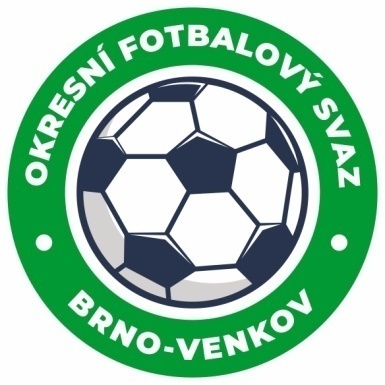 ZÁPIS č. 4 z jednání KOMISE ROZHODČÍCH 
OFS BRNO-VENKOV konané dne 31. 3. 2022Přítomni: Ladislav Kundelius, Radek Kocián, Antonín Kříž, Jan Oujezdský, Tomáš KoláčekMísto konání: sídlo OFS Brno-venkov, ulice Vídeňská 9, Brno1. Došlá poštaKomuniké ze zasedání VV, STK č. 24, DK č. 13Ostatní došlá pošta2. Rozhodnutí a průběh jednání KR	Na KR se dostavili 4 rozhodčích na 2. termín náhradního školení. Tito rozhodčí byli po proškolení dopsáni na nominační listinu pro jarní část SR 2021-22. Jmenovitě Trávníček P., Obradovič P., Pelikán O., Srba M.KR oznamuje, že školení mladých a perspektivních rozhodčích proběhne 
21. dubna 2022 od 16:00. Vybraní rozhodčí budou nejpozději 14 dní před konáním školení kontaktování e-mailem.KR se zabývala namátkovou kontrolou cestovného R na utkání, bez nedostatků.KR se zabývala nedostatky R v ZoU na doporučení STK. Uvedení rozhodčí obdrželi trestné body dle sazebníku. Tabulka trestných bodů je k nahlédnutí u člena KR Antonína Kříže.KR  upororňuje  na  správné  střídání  dle rozpisu a pravidel fotbalu,též dodržování Metodického  pokynu popisování přestupků  hráčů vyloučených,který jste  nový  2022 obdržely.Jednání KR bylo ukončeno v 17:30 hod.Termín příštího zasedání KR: čtvrtek 21. 4. 2022 od 14:30 v sídle OFS Brno-venkov, ulice Vídeňská 9, BrnoV Brně dne 31. 3. 2022Zapsal:								Ověřil:       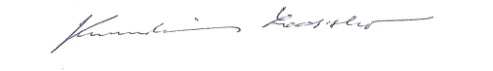 Jan Oujezdský							Ladislav Kundeliussekretář KR OFS Brno-venkov           			předseda KR OFS Brno-venkov